SƠ ĐỒ CHẤM DỨT THAI KỲ TUỔI THAI TỪ 23 - 27 TUẦN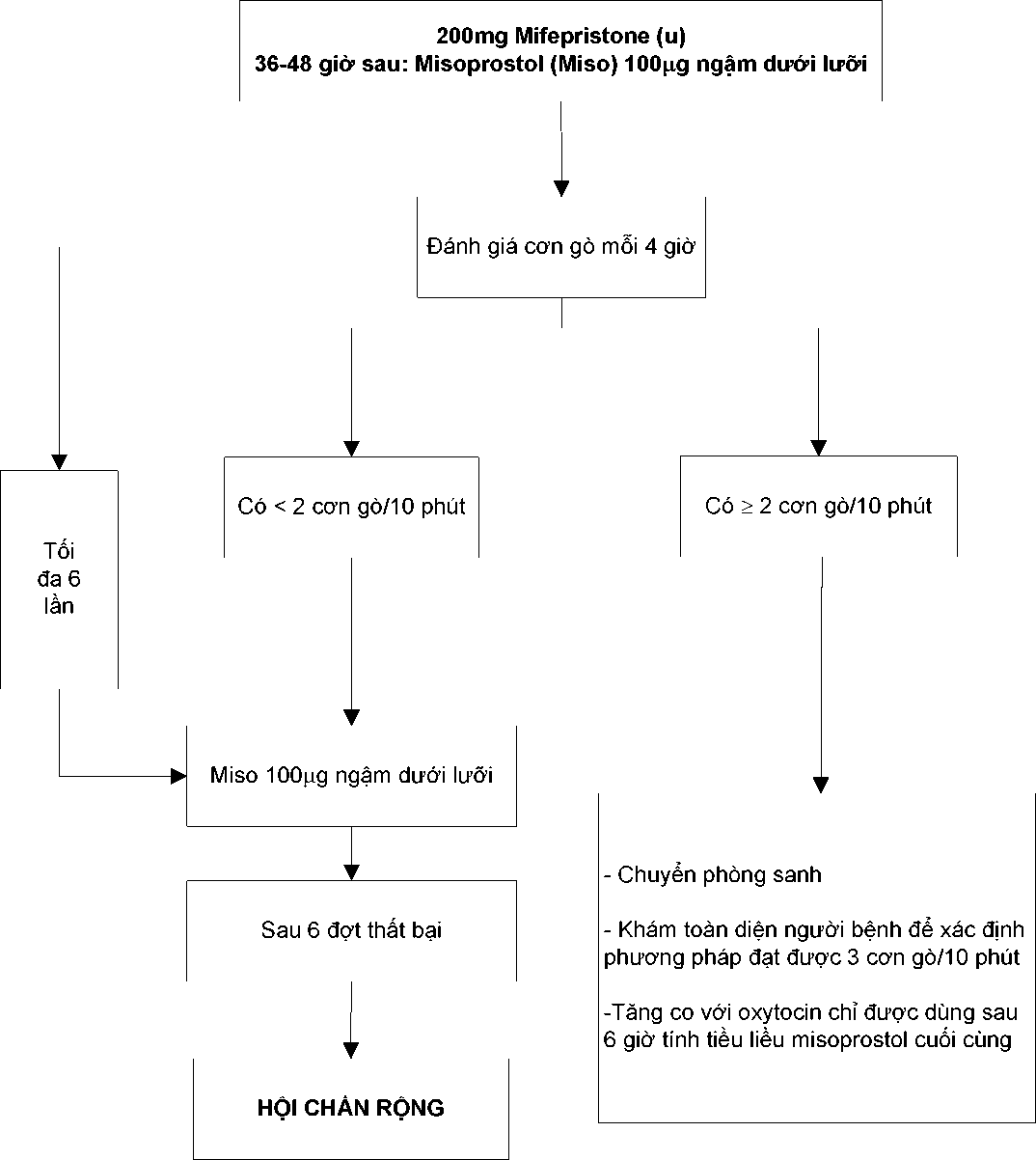 